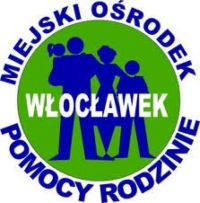 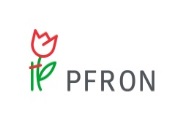 WNIOSEK „M-I”o dofinansowanie ze środków PFRON w ramach pilotażowego programu „Aktywny samorząd”Moduł I – likwidacja barier utrudniających aktywizację społeczną i zawodowąObszar A – Zadanie nr 1 i 4pomoc w zakupie i montażu oprzyrządowanie do posiadanego samochoduOświadczam, że:1. Informacje podane we wniosku i załącznikach są zgodne z prawdą oraz przyjmuję do wiadomości, że podanie                     informacji niezgodnych z prawdą, eliminuje wniosek z dalszego rozpatrywania.2. Zapoznałam(em) się z zasadami udzielania pomocy w ramach pilotażowego programu „Aktywny samorząd”,                           które przyjmuję do wiadomości i stosowania oraz przyjęłam(em) do wiadomości, że tekst programu jest                                                    dostępny pod adresem: www.pfron.org.pl, a także pod adresem: www.mopr.wloclawek.pl. 3. W okresie ostatnich 3 lat uzyskałam(em) pomoc ze środków PFRON na zakup/montaż oprzyrządowania  samochodu:  tak  -  nie.4. Posiadam środki finansowe na pokrycie udziału własnego w zakupie wnioskowanego oprzyrządowania 
(w zależności od wysokości przyznanej pomocy finansowej co najmniej 15% ceny brutto).5. Przyjmuję do wiadomości i stosowania, że ewentualne wyjaśnienia, uzupełnienia zapisów lub brakujących załączników do wniosku należy dostarczyć niezwłocznie, w terminie wyznaczonym przez Realizatora programu oraz, że prawidłowo zaadresowana korespondencja, która pomimo dwukrotnego awizowania nie zostanie odebrana, uznawana będzie                          za doręczoną.6. W ciągu ostatnich 3 lat byłem(am) stroną umowy dofinansowania ze środków PFRON i rozwiązanej z przyczyn                             leżących po mojej stronie:  tak  -  nie.7. Przyjmuję do wiadomości i stosowania, iż złożenie niniejszego wniosku o dofinansowanie nie gwarantuje uzyskania pomocy w ramach realizacji programu oraz, że warunkiem zawarcia umowy dofinansowania jest spełnianie warunków uczestnictwa określonych w programie także w dniu podpisania umowy.8. Przyjmuję do wiadomości i stosowania, iż w przypadku przyznanego dofinansowania, przekazanie środków                                     finansowych PFRON następuje na rachunek sprzedawcy przedmiotu zakupu, na podstawie przedstawionej i podpisanej przez Wnioskodawcę faktury VAT.Wnioskodawca nie mogący pisać, lecz mogący czytać, zamiast podpisu może uczynić na dokumencie tuszowy odcisk palca, a obok tego odcisku inna osoba wypisze jej imię i nazwisko umieszczając swój podpis; zamiast Wnioskodawcy może także podpisać się inna osoba, z tym że jej podpis musi być poświadczony przez notariusza lub wójta (burmistrza, prezydenta miasta), starostę lub marszałka województwa z zaznaczeniem, że podpis został złożony na życzenie nie mogącego pisać, lecz mogącego czytać.Załącznik  nr 1 do wniosku w ramach pilotażowego programu „Aktywny samorząd” – Moduł IOŚWIADCZENIE O WYSOKOŚCI DOCHODÓWPrzez pojęcie przeciętny miesięczny dochód wnioskodawcy - należy przez to rozumieć dochód w przeliczeniu na jedną osobę                            w gospodarstwie domowym wnioskodawcy, o jakim mowa w ustawie z dnia 28 listopada 2003 roku o świadczeniach rodzinnych                      (Dz. U. z 2018 r., poz. 2220, z późn.zm.), obliczony za kwartał poprzedzający kwartał, w którym złożono wniosek; dochody z różnych źródeł sumują się; w przypadku działalności rolniczej – dochód ten oblicza się na podstawie wysokości przeciętnego dochodu z pracy w indywidualnych gospodarstwach rolnych z 1 ha przeliczeniowego w 2017 r. (Obwieszczenie Prezesa Głównego Urzędu                                       Statystycznego z dnia 21 września 2018 r. - M.P. 2018 poz. 911), według wzoru: [(3.399 zł x liczba hektarów)/12]/liczba osób                                 w gospodarstwie domowym wnioskodawcy; a)wspólne gospodarstwo – gdy wnioskodawca ma wspólny budżet domowy z innymi osobami, wchodzącymi w skład jego rodziny, lubb)samodzielne gospodarstwo – gdy wnioskodawca mieszka i utrzymuje się samodzielnie i może udokumentować, że z własnych dochodów ponosi wszelkie opłaty z tego tytułu przy czym wnioskodawcę, który ukończył 25 rok życia i nie osiąga własnych dochodów, zalicza się do wspólnego gospodarstwa                         domowego rodziców/opiekunów.Uwaga! W przypadku osób samodzielnie gospodarujących, w oświadczeniu należy uwzględnić dane                               dotyczące tylko Wnioskodawcy.Ja niżej podpisany(a)............................................................................................ zamieszkały(a)(imię i nazwisko Wnioskodawcy)................................................................................................................................................... (miejscowość, nr kodu, ulica, nr domu, nr mieszkania)niniejszym oświadczam, iż razem ze mną we wspólnym gospodarstwie domowym pozostają następujące osoby (zgodnie z przypisem nr 1):Oświadczam, że:przeciętny miesięczny dochód w rozumieniu przepisów o świadczeniach rodzinnych, przypadający na jedną osobę w moim gospodarstwie domowym wynosi ……………. zł. (słownie złotych): ……………………………………………….. (należy wyliczyć zgodnie z przypisem nr 2);prawdziwość powyższych danych stwierdzam własnoręcznym podpisem. ........................................, dnia....................r.	    .....................................................     miejscowość	podpis WnioskodawcyUwaga:
W przypadku ujawnienia podania przez Wnioskodawcę informacji niezgodnych z prawdą, decyzja, na podstawie której przyznano środki finansowe PFRON może zostać anulowana, a Wnioskodawca będzie wówczas zobowiązany do zwrotu przekazanych przez Realizatora programu środków                   finansowych wraz z odsetkami w wysokości określonej dla zaległości podatkowych, liczonymi od dnia przekazania dofinansowania przez Realizatora programuUwaga! Wnioskodawca na żądanie Realizatora programu zobowiązany jest dostarczyć dowody potwierdzające                                  wysokość uzyskiwanych dochodów w jego gospodarstwie domowym. W takim przypadku wraz z w/w dokumentami należy przedłożyć także zgodę członków gospodarstwa domowego na przetwarzanie ich danych osobowych                                           (zgodnie z załącznikiem nr 2 do wniosku).  Jeżeli wykazany przeciętny miesięczny dochód w gospodarstwie domowym uprawnia do ubiegania się                                                      o dofinansowanie na podstawie ustawy o pomocy społecznej, Realizator programu ma prawo żądać poświadczenia sytuacji materialnej rodziny z właściwego terenowego Ośrodka Pomocy Społecznej.Przypis nr 1Dochód w rozumieniu ustawy o świadczeniach rodzinnych - oznacza to, po odliczeniu kwot alimentów świadczonych na rzecz innych osób:przychody podlegające opodatkowaniu na zasadach  określonych w art. 27, 30b, 30c, 30e i 30f ustawy z dnia 26 lipca 1991 r. 
o podatku dochodowym od osób fizycznych (Dz. U. z 2018 r. poz. 1509, z późn. zm.), pomniejszone o koszty uzyskania przychodu, należny podatek dochodowy od osób fizycznych,  składki na ubezpieczenia społeczne niezaliczone do kosztów uzyskania przychodu oraz składki na ubezpieczenie zdrowotne,dochód z działalności podlegającej opodatkowaniu na podstawie przepisów o zryczałtowanym podatku dochodowym 
od niektórych przychodów osiąganych przez osoby fizyczne,inne dochody niepodlegające opodatkowaniu na podstawie przepisów o podatku dochodowym od osób fizycznych:renty określone w przepisach o zaopatrzeniu inwalidów wojennych i wojskowych oraz ich rodzin,renty wypłacone osobom represjonowanym i członkom ich rodzin, przyznane na zasadach określonych w przepisach 
o zaopatrzeniu inwalidów wojennych i wojskowych oraz ich rodzin,świadczenia pieniężne oraz ryczałt energetyczny określone w przepisach o świadczeniu pieniężnym i uprawnieniach                              przysługujących żołnierzom zastępczej służby wojskowej przymusowo zatrudnianym w kopalniach węgla, kamieniołomach,                    zakładach rud uranu i batalionach budowlanych,dodatek kombatancki, ryczałt energetyczny i dodatek kompensacyjny określone w przepisach o kombatantach oraz niektórych osobach będących ofiarami represji wojennych i okresu powojennego,świadczenie pieniężne określone w przepisach o świadczeniu pieniężnym przysługującym osobom deportowanym do pracy przymusowej oraz osadzonym w obozach pracy przez III Rzeszę Niemiecką lub Związek Socjalistycznych Republik                                  Radzieckich,emerytury i renty otrzymywane przez osoby, które utraciły wzrok w wyniku działań wojennych w latach 1939-1945 lub eksplozji pozostałych po tej wojnie niewypałów i niewybuchów,renty inwalidzkie z tytułu inwalidztwa wojennego, kwoty zaopatrzenia otrzymywane przez ofiary wojny oraz członków ich rodzin, renty wypadkowe osób, których inwalidztwo powstało w związku z przymusowym pobytem na robotach w III Rzeszy Niemieckiej w latach 1939-1945, otrzymywane z zagranicy,zasiłki chorobowe określone w przepisach o ubezpieczeniu społecznym rolników oraz w przepisach o systemie ubezpieczeń społecznych,środki bezzwrotnej pomocy zagranicznej otrzymywane od rządów państw obcych, organizacji międzynarodowych lub                              międzynarodowych instytucji finansowych, pochodzące ze środków bezzwrotnej pomocy przyznanych na podstawie                                 jednostronnej deklaracji lub umów zawartych z tymi państwami, organizacjami lub instytucjami przez Radę Ministrów,                              właściwego ministra lub agencje rządowe, w tym również w przypadkach, gdy przekazanie tych środków jest dokonywane                        za pośrednictwem podmiotu upoważnionego do rozdzielania środków bezzwrotnej pomocy zagranicznej na rzecz podmiotów, którym służyć ma ta pomoc,należności ze stosunku pracy lub z tytułu stypendium osób fizycznych mających miejsce zamieszkania na terytorium                               Rzeczypospolitej Polskiej, przebywających czasowo za granicą - w wysokości odpowiadającej równowartości diet z tytułu                    podróży służbowej poza granicami kraju ustalonych dla pracowników zatrudnionych w państwowych lub samorządowych                       jednostkach sfery budżetowej na podstawie ustawy z dnia 26 czerwca 1974 r. - Kodeks pracy (Dz. U. z 2018 r. poz. 917, 1000, 1076, 1608 i 1629),należności pieniężne wypłacone policjantom, żołnierzom, celnikom i pracownikom jednostek wojskowych i jednostek policyjnych użytych poza granicami państwa w celu udziału w konflikcie zbrojnym lub wzmocnienia sił państwa albo państw sojuszniczych, misji pokojowej, akcji zapobieżenia aktom terroryzmu lub ich skutkom, a także należności pieniężne wypłacone żołnierzom, policjantom, celnikom i pracownikom pełniącym funkcje obserwatorów w misjach pokojowych organizacji międzynarodowych                   i sił wielonarodowych,należności pieniężne ze stosunku służbowego otrzymywane w czasie służby kandydackiej przez funkcjonariuszy Policji,                        Państwowej Straży Pożarnej, Straży Granicznej i Biura Ochrony Rządu, obliczone za okres, w którym osoby te uzyskały dochód, dochody członków rolniczych spółdzielni produkcyjnych z tytułu członkostwa w rolniczej spółdzielni produkcyjnej, pomniejszone o składki na ubezpieczenia społeczne,alimenty na rzecz dzieci,stypendia doktoranckie przyznane na podstawie art. 209 ust. 1 i 7 ustawy z dnia 20 lipca 2018 r. - Prawo o szkolnictwie wyższym i nauce (Dz. U. poz. 1668 i 2024), stypendia sportowe przyznane na podstawie ustawy z dnia 25 czerwca 2010 r. o sporcie                    (Dz. U. z 2018 r., poz. 1263 i 1669) oraz inne stypendia o charakterze socjalnym przyznane uczniom lub studentom,kwoty diet nieopodatkowane podatkiem dochodowym od osób fizycznych, otrzymywane przez osoby wykonujące czynności związane z pełnieniem obowiązków społecznych i obywatelskich,należności pieniężne otrzymywane z tytułu wynajmu pokoi gościnnych w budynkach mieszkalnych położonych na terenach wiejskich w gospodarstwie rolnym osobom przebywającym na wypoczynku oraz uzyskane z tytułu wyżywienia tych osób,dodatki za tajne nauczanie określone w ustawie z dnia 26 stycznia 1982 r. - Karta Nauczyciela (Dz. U. z  2018 r., poz. 967),dochody uzyskane z działalności gospodarczej prowadzonej na podstawie zezwolenia na terenie specjalnej strefy ekonomicznej określonej w przepisach o specjalnych strefach ekonomicznych,ekwiwalenty pieniężne za deputaty węglowe określone w przepisach o komercjalizacji, restrukturyzacji i prywatyzacji                                przedsiębiorstwa państwowego "Polskie Koleje Państwowe",ekwiwalenty z tytułu prawa do bezpłatnego węgla określone w przepisach o restrukturyzacji górnictwa węgla kamiennego 
w latach 2003-2006,świadczenia określone w przepisach o wykonywaniu mandatu posła i senatora,dochody uzyskane z gospodarstwa rolnego,dochody uzyskiwane za granicą Rzeczypospolitej Polskiej, pomniejszone odpowiednio o zapłacone za granicą Rzeczypospolitej Polskiej: podatek dochodowy oraz składki na obowiązkowe ubezpieczenie społeczne i obowiązkowe ubezpieczenie zdrowotne,renty określone w przepisach o wspieraniu rozwoju obszarów wiejskich ze środków pochodzących z Sekcji Gwarancji                                     Europejskiego Funduszu Orientacji i Gwarancji Rolnej oraz w przepisach o wspieraniu rozwoju obszarów wiejskich 
z udziałem środków Europejskiego Funduszu Rolnego na rzecz Rozwoju Obszarów Wiejskich,zaliczkę alimentacyjną określoną w przepisach o postępowaniu wobec dłużników alimentacyjnych oraz zaliczce alimentacyjnej,świadczenia pieniężne wypłacane w przypadku bezskuteczności egzekucji alimentów,pomoc materialną o charakterze socjalnym określoną w art. 90c ust. 2 ustawy z dnia 7 września 1991 r. o systemie oświaty      (Dz. U. z 2018 r., poz. 1457, 1560 i 1669) oraz świadczenia, o których mowa w art. 86 ust. 1 pkt 1-3 i 5 oraz art. 212 ustawy                      z dnia 20 lipca 2018 r. - Prawo o szkolnictwie wyższym i nauce, kwoty otrzymane na podstawie art. 27f ust. 8-10 ustawy z dnia 26 lipca 1991 r. o podatku dochodowym od osób fizycznych,świadczenie pieniężne i pomoc pieniężną określone w ustawie z dnia 20 marca 2015 r. o działaczach opozycji                                                antykomunistycznej oraz osobach represjonowanych z powodów politycznych (Dz. U. z 2018 r. poz. 690),świadczenie rodzicielskie,zasiłek macierzyński, o którym mowa w przepisach o ubezpieczeniu społecznym rolników,stypendia dla bezrobotnych finansowane ze środków Unii Europejskiej.Przypis nr 2 – sposób wyliczenia przeciętnego miesięcznego dochodu przypadającego na jedną osobę pozostającą                       we wspólnym gospodarstwie domowym z Wnioskodawcą:Załącznik nr 2 do wniosku w ramach pilotażowego programu „Aktywny samorząd” – Moduł IKlauzula informacyjna Zgodnie z art. 13 ust. 1 i 2 Rozporządzenia Parlamentu Europejskiego i Rady (UE) 2016/679 z dnia 27 kwietnia 2016r. w sprawie osób fizycznych w związku z  przetwarzaniem danych osobowych i w sprawie swobodnego przepływu takich danych oraz uchylenia dyrektywy 95/46/WE (Ogólne rozporządzenie o ochronie danych),                       informuję, że:1. Administratorem Pana/i danych osobowych  jest Miejski Ośrodek Pomocy Rodzinie we Włocławku z siedzibą przy ul. Ogniowej 8/10, 87-800 Włocławek, tel. 54 423 23 00.  2. Miejski Ośrodek Pomocy Rodzinie we Włocławku wyznaczył Inspektora Ochrony Danych,  tel. 54 423 23 81.3. Pana/i dane osobowe przetwarzane będą w celu realizacji wniosku o dofinansowanie                                                                  w ramach pilotażowego programu „Aktywny samorząd” na podstawie art. 6 ust. 1 lit. e) w/w Rozporządzenia.4. Przysługuje Pani/Panu prawo do:– dostępu do treści swoich danych oraz możliwości ich poprawiania, sprostowania, ograniczenia przetwarzania oraz do przenoszenia swoich danych, a także – w przypadkach przewidzianych prawem – prawo do usunięcia danych i prawo do wniesienia sprzeciwu wobec przetwarzania Państwa danych,– wniesienia skargi do organu nadzorczego w przypadku gdy przetwarzanie danych odbywa się z naruszeniem przepisów powyższego Rozporządzenia tj. Prezesa Urzędu Ochrony Danych Osobowych, ul. Stawki 2,                                              00-193 Warszawa.5. Podanie danych w zakresie wymaganym obowiązującymi przepisami prawa jest obowiązkowe.                                           W pozostałych przypadkach podawanie danych osobowych ma charakter dobrowolny.6. Odbiorcą Pana/i danych osobowych jest Państwowy Fundusz Rehabilitacji Osób Niepełnosprawnych.7. Dane osobowe będą przetwarzane przez okres niezbędny do realizacji obowiązków prawnych ciążących                          na Administratorze z uwzględnieniem okresów przechowywania określonych w przepisach odrębnych,                              w tym przepisów archiwalnych.8. Pana/i dane osobowe nie będą poddawane profilowaniu, o czym stanowi art. 22 Rozporządzenia.                                                       ……………………………………………………..                                                               (Data i podpis osoby składającej oświadczenie)Załącznik nr 3 do wniosku w ramach pilotażowego programu „Aktywny samorząd” – Moduł I: obszar A – zadanie nr 1 .........................................................     Stempel zakładu opieki zdrowotnej                                                                 ..............................,dnia……………….                 lub praktyki lekarskiej					                        	ZAŚWIADCZENIE LEKARSKIE 
wydane do wniosku o dofinansowanie w ramach pilotażowego programu „Aktywny samorząd” - prosimy wypełnić czytelnie Imię i nazwisko Pacjenta ………………………………………………………………………………………………………..PESEL                Zakres dysfunkcji narządu ruchu pacjenta (opis): ……………………………………………………………….………………………………………………………………………………………………………………………..Używane przez Pacjenta zaopatrzenie ortopedyczne i sprzęt rehabilitacyjny oraz ewentualne potrzeby w tym                        zakresie:...................................................................................................................................................................... ....................................................................................................................................................................................Na podstawie zgromadzonej dokumentacji medycznej stwierdza się, że niepełnosprawność Pacjenta dotyczy                    (proszę zakreślić  właściwe pole  oraz potwierdzić podpisem i pieczątką):6. Następstwem schorzeń stanowiących podstawę wydania orzeczenia Pacjenta jest dysfunkcja narządu ruchu:      tak                   nie........................................, dnia .............. 		...............................................(miejscowość )                                     (data) 			pieczątka, nr i podpis lekarzaZałącznik nr 3a  do wniosku w ramach pilotażowego programu „Aktywny samorząd” – Moduł I: obszar A – zadanie nr 4 Stempel zakładu opieki zdrowotnej                                      ……............., dnia ……….………..        lub praktyki lekarskiej					                        ZAŚWIADCZENIE LEKARSKIE 
wydane do wniosku o dofinansowanie w ramach pilotażowego programu „Aktywny samorząd” - prosimy wypełnić czytelnie  Imię i nazwisko Pacjenta ……........................................................................................           PESEL             Na podstawie zgromadzonej dokumentacji medycznej lub badania stwierdza się, 
że niepełnosprawność Pacjenta dotyczy (proszę zakreślić  właściwe pole  oraz potwierdzić podpisem                      i pieczątką):Następstwem schorzeń stanowiących podstawę wydania orzeczenia Pacjenta jest dysfunkcja narządu słuchu:      tak                   nie........................................, dnia .............. 		...............................................(miejscowość )                                       (data) 				pieczątka, nr i podpis lekarzaZałącznik nr 4  do wniosku w ramach pilotażowego programu „Aktywny samorząd” – Moduł I: obszar A – zadanie nr 1,4                                                                                                …………………., dnia………………………………………            (imię i nazwisko Pełnomocnika)…………………………                           (ulica)…………………………              (kod pocztowy, miejscowość)OŚWIADCZENIE PEŁNOMOCNIKAJa niżej podpisany/a …………………………………………………………………………………………..                                                                                                                        (imię i nazwisko)legitymujący/a się dowodem osobistym seria ………. nr ………………… oświadczam, iż nie jestem                ani w ciągu ostatnich 3 lat nie byłem/am właścicielem/ką, współwłaścicielem/ką, przedstawicielem prawnym (pełnomocnikiem) lub handlowym, członkiem organów nadzorczych bądź zarządzających        lub pracownikiem firm(y), oferujących sprzedaż towarów/usług będących przedmiotem wniosku ani                    nie jestem i nie byłem/am w żaden inny sposób powiązany/a z zarządem tych firm poprzez np.: związki gospodarcze, rodzinne, osobowe itp.	……………………………..                                                                                    (czytelny podpis)Data wpływu:Nr sprawy:Obszar A – likwidacja bariery transportowej Zadanie 1. pomoc w zakupie i montażu  oprzyrządowania do posiadanego samochodu (osoby ze znacznym bądź umiarkowanym stopniem niepełnosprawności z dysfunkcją narządu ruchu lub osoby z orzeczeniem o niepełnosprawności – do 16 roku życia) Zadanie 4. pomoc w zakupie i montażu  oprzyrządowania do posiadanego samochodu (osoby ze znacznym bądź umiarkowanym stopniem niepełnosprawności,  z dysfunkcją narządu słuchu1. INFORMACJE O WNIOSKODAWCY ORAZ O DZIECKU/PODOPIECZNYM WNIOSKODAWCY1. INFORMACJE O WNIOSKODAWCY ORAZ O DZIECKU/PODOPIECZNYM WNIOSKODAWCY1. INFORMACJE O WNIOSKODAWCY ORAZ O DZIECKU/PODOPIECZNYM WNIOSKODAWCYDANE PERSONALNE WNIOSKODAWCYDANE PERSONALNE WNIOSKODAWCYDANE PERSONALNE WNIOSKODAWCYWnioskodawca składa wniosek:Wnioskodawca składa wniosek: w swoim imieniu jako rodzic dziecka jako opiekun prawny dziecka/podopiecznegoImię:Imię:Drugie imię:Drugie imię:Nazwisko:Nazwisko:Imię ojca:Imię ojca:PESEL:PESEL:Data urodzenia:Data urodzenia:Płeć:Płeć: kobieta     mężczyznaDowód osobistySeria:Dowód osobistyNumer:Dowód osobistyWydany przez:Dowód osobistyData wydania:Dowód osobistyData ważności:Stan cywilny:Stan cywilny: wolna/y zamężna/żonatyGospodarstwo domowe:Gospodarstwo domowe: samodzielne (osoba samotna) wspólneNr telefonu:Nr telefonu:Adres e-mail:Adres e-mail:ADRES ZAMIESZKANIA NA POBYT STAŁYADRES ZAMIESZKANIA NA POBYT STAŁYADRES ZAMIESZKANIA NA POBYT STAŁYWojewództwo:Województwo:Powiat:Powiat:Ulica:Ulica:Nr domu:Nr domu:Nr lokalu:Nr lokalu:Miejscowość:Miejscowość:Kod pocztowy:Kod pocztowy:Poczta:Poczta:Rodzaj miejscowości:Rodzaj miejscowości: miasto powyżej 5 tys. mieszkańców miasto do 5 tys. mieszkańców wieśADRES ZAMELDOWANIAADRES ZAMELDOWANIAADRES ZAMELDOWANIA Taki sam jak adres zamieszkania Taki sam jak adres zamieszkania Taki sam jak adres zamieszkaniaUlica:Ulica:Nr domu:Nr domu:Nr lokalu:Nr lokalu:Miejscowość:Miejscowość:Kod pocztowy:Kod pocztowy:Poczta:Poczta:DANE DZIECKA/PODOPIECZNEGODANE DZIECKA/PODOPIECZNEGODANE DZIECKA/PODOPIECZNEGO Nie dotyczy Nie dotyczy Nie dotyczyImię:Imię:Drugie imię:Drugie imię:Nazwisko:Nazwisko:PESEL:PESEL:Data urodzenia:Data urodzenia:Płeć:Płeć: kobieta     mężczyznaPełnoletni:Pełnoletni: tak     nieDowód osobisty(o ile dotyczy)Seria:Dowód osobisty(o ile dotyczy)Numer:Dowód osobisty(o ile dotyczy)Wydany przez:Dowód osobisty(o ile dotyczy)Data wydania:Dowód osobisty(o ile dotyczy)Data ważności:STAN PRAWNY DOT. NIEPEŁNOSPRAWNOŚCI WNIOSKODAWCY LUB DZIECKA/PODOPIECZNEGOSTAN PRAWNY DOT. NIEPEŁNOSPRAWNOŚCI WNIOSKODAWCY LUB DZIECKA/PODOPIECZNEGOSTAN PRAWNY DOT. NIEPEŁNOSPRAWNOŚCI WNIOSKODAWCY LUB DZIECKA/PODOPIECZNEGOStopień niepełnosprawności:Stopień niepełnosprawności: znaczny umiarkowany lekki nie dotyczyGrupa inwalidzka:Grupa inwalidzka: I grupa II grupa III grupa nie dotyczyNiezdolność:Niezdolność: całkowita niezdolność do pracy i do samodzielnej egzystencji lub całkowita niezdolność do samodzielnej egzystencji całkowita niezdolność do pracy częściowa niezdolność do pracy nie dotyczyOsoba w wieku do 16 lat posiadająca orzeczenie o niepełnosprawności:Osoba w wieku do 16 lat posiadająca orzeczenie o niepełnosprawności: tak nieOrzeczenie dot. niepełnosprawności ważne jest:Orzeczenie dot. niepełnosprawności ważne jest: okresowo – do dnia:………………………………………… bezterminowoRODZAJ NIEPEŁNOSPRAWNOŚCIRODZAJ NIEPEŁNOSPRAWNOŚCIRODZAJ NIEPEŁNOSPRAWNOŚCI 05-R – narząd ruchu Wnioskodawca lub dziecko/podopieczny porusza się przy pomocy wózka inwalidzkiego 04-O – narząd wzroku osoba niewidoma osoba głuchoniewidoma 05-R – narząd ruchu Wnioskodawca lub dziecko/podopieczny porusza się przy pomocy wózka inwalidzkiego 04-O – narząd wzroku osoba niewidoma osoba głuchoniewidoma 05-R – narząd ruchu Wnioskodawca lub dziecko/podopieczny porusza się przy pomocy wózka inwalidzkiego 04-O – narząd wzroku osoba niewidoma osoba głuchoniewidomaInne przyczyny niepełnosprawności wynikające z orzeczenia (proszę zaznaczyć właściwy kod/symbol): 01-U – upośledzenie umysłowe 02-P – choroby psychiczne 03-L – zaburzenia głosu, mowy i choroby słuchu osoba głucha 06-E – epilepsja 07-S – choroby układu oddechowego i krążenia 08-T – choroby układu pokarmowego 09-M – choroby układu moczowo-płciowego 10-N – choroby neurologiczne 11-I – inne 12-C – całościowe zaburzenia rozwojoweInne przyczyny niepełnosprawności wynikające z orzeczenia (proszę zaznaczyć właściwy kod/symbol): 01-U – upośledzenie umysłowe 02-P – choroby psychiczne 03-L – zaburzenia głosu, mowy i choroby słuchu osoba głucha 06-E – epilepsja 07-S – choroby układu oddechowego i krążenia 08-T – choroby układu pokarmowego 09-M – choroby układu moczowo-płciowego 10-N – choroby neurologiczne 11-I – inne 12-C – całościowe zaburzenia rozwojoweInne przyczyny niepełnosprawności wynikające z orzeczenia (proszę zaznaczyć właściwy kod/symbol): 01-U – upośledzenie umysłowe 02-P – choroby psychiczne 03-L – zaburzenia głosu, mowy i choroby słuchu osoba głucha 06-E – epilepsja 07-S – choroby układu oddechowego i krążenia 08-T – choroby układu pokarmowego 09-M – choroby układu moczowo-płciowego 10-N – choroby neurologiczne 11-I – inne 12-C – całościowe zaburzenia rozwojoweAKTYWNOŚĆ ZAWODOWA WNIOSKODAWCY LUB DZIECKA/PODOPIECZNEGOAKTYWNOŚĆ ZAWODOWA WNIOSKODAWCY LUB DZIECKA/PODOPIECZNEGOAKTYWNOŚĆ ZAWODOWA WNIOSKODAWCY LUB DZIECKA/PODOPIECZNEGOAKTYWNOŚĆ ZAWODOWA WNIOSKODAWCY LUB DZIECKA/PODOPIECZNEGOAKTYWNOŚĆ ZAWODOWA WNIOSKODAWCY LUB DZIECKA/PODOPIECZNEGOAKTYWNOŚĆ ZAWODOWA WNIOSKODAWCY LUB DZIECKA/PODOPIECZNEGO nie dotyczy nieaktywna/y zawodowo bezrobotna/y (zarejestrowany w Powiatowym Urzędzie Pracy) nie dotyczy nieaktywna/y zawodowo bezrobotna/y (zarejestrowany w Powiatowym Urzędzie Pracy) poszukująca/y pracy działalność gospodarcza działalność rolnicza zatrudniony poszukująca/y pracy działalność gospodarcza działalność rolnicza zatrudniony poszukująca/y pracy działalność gospodarcza działalność rolnicza zatrudniony poszukująca/y pracy działalność gospodarcza działalność rolnicza zatrudnionyInformacje dotyczące zatrudnienia (o ile dotyczy)Zatrudniony od dnia:Informacje dotyczące zatrudnienia (o ile dotyczy)Okres zatrudnienia: na czas określony, do dnia:………………………………… na czas nieokreślony inny, jaki:……………………………………………………… na czas określony, do dnia:………………………………… na czas nieokreślony inny, jaki:……………………………………………………… na czas określony, do dnia:………………………………… na czas nieokreślony inny, jaki:……………………………………………………… na czas określony, do dnia:………………………………… na czas nieokreślony inny, jaki:………………………………………………………Informacje dotyczące zatrudnienia (o ile dotyczy)Forma zatrudnienia: stosunek pracy na podstawie umowy o pracę stosunek pracy na podstawie powołania, wyboru, mianowania oraz spółdzielczej umowy o pracę umowa cywilnoprawna staż zawodowy stosunek pracy na podstawie umowy o pracę stosunek pracy na podstawie powołania, wyboru, mianowania oraz spółdzielczej umowy o pracę umowa cywilnoprawna staż zawodowy stosunek pracy na podstawie umowy o pracę stosunek pracy na podstawie powołania, wyboru, mianowania oraz spółdzielczej umowy o pracę umowa cywilnoprawna staż zawodowy stosunek pracy na podstawie umowy o pracę stosunek pracy na podstawie powołania, wyboru, mianowania oraz spółdzielczej umowy o pracę umowa cywilnoprawna staż zawodowyInformacje dotyczące zatrudnienia (o ile dotyczy)Nazwa pracodawcy:Informacje dotyczące zatrudnienia (o ile dotyczy)Adres pracodawcy:Adres pracodawcy:Adres pracodawcy:Adres pracodawcy:Adres pracodawcy:OBECNIE WNIOSKODAWCA LUB DZIECKO/PODOPIECZNY JEST WYCHOWANKIEM/UCZNIEM PLACÓWKI/SZKOŁY/UCZELNIOBECNIE WNIOSKODAWCA LUB DZIECKO/PODOPIECZNY JEST WYCHOWANKIEM/UCZNIEM PLACÓWKI/SZKOŁY/UCZELNIOBECNIE WNIOSKODAWCA LUB DZIECKO/PODOPIECZNY JEST WYCHOWANKIEM/UCZNIEM PLACÓWKI/SZKOŁY/UCZELNIOBECNIE WNIOSKODAWCA LUB DZIECKO/PODOPIECZNY JEST WYCHOWANKIEM/UCZNIEM PLACÓWKI/SZKOŁY/UCZELNIOBECNIE WNIOSKODAWCA LUB DZIECKO/PODOPIECZNY JEST WYCHOWANKIEM/UCZNIEM PLACÓWKI/SZKOŁY/UCZELNIOBECNIE WNIOSKODAWCA LUB DZIECKO/PODOPIECZNY JEST WYCHOWANKIEM/UCZNIEM PLACÓWKI/SZKOŁY/UCZELNI nie dotyczy przedszkole szkoła podstawowa gimnazjum zasadnicza szkoła zawodowa liceum technikum nie dotyczy przedszkole szkoła podstawowa gimnazjum zasadnicza szkoła zawodowa liceum technikum szkoła policealna kolegium studia doktoranckie studia (1 i 2 stopnia oraz jednolite magisterskie) studia podyplomowe inna, jaka:…………………………………………………… szkoła policealna kolegium studia doktoranckie studia (1 i 2 stopnia oraz jednolite magisterskie) studia podyplomowe inna, jaka:…………………………………………………… szkoła policealna kolegium studia doktoranckie studia (1 i 2 stopnia oraz jednolite magisterskie) studia podyplomowe inna, jaka:…………………………………………………… szkoła policealna kolegium studia doktoranckie studia (1 i 2 stopnia oraz jednolite magisterskie) studia podyplomowe inna, jaka:……………………………………………………NAZWA I ADRES PLACÓWKI/SZKOŁY/UCZELNI, DO KTÓREJ WNIOSKODAWCA LUB DZIECKO/PODOPIECZNY UCZĘSZCZANAZWA I ADRES PLACÓWKI/SZKOŁY/UCZELNI, DO KTÓREJ WNIOSKODAWCA LUB DZIECKO/PODOPIECZNY UCZĘSZCZANAZWA I ADRES PLACÓWKI/SZKOŁY/UCZELNI, DO KTÓREJ WNIOSKODAWCA LUB DZIECKO/PODOPIECZNY UCZĘSZCZANAZWA I ADRES PLACÓWKI/SZKOŁY/UCZELNI, DO KTÓREJ WNIOSKODAWCA LUB DZIECKO/PODOPIECZNY UCZĘSZCZANAZWA I ADRES PLACÓWKI/SZKOŁY/UCZELNI, DO KTÓREJ WNIOSKODAWCA LUB DZIECKO/PODOPIECZNY UCZĘSZCZANAZWA I ADRES PLACÓWKI/SZKOŁY/UCZELNI, DO KTÓREJ WNIOSKODAWCA LUB DZIECKO/PODOPIECZNY UCZĘSZCZANazwa placówki:Nazwa placówki:Ulica:Ulica:Nr domu:Nr domu:Nr lokalu:Nr lokalu:Miejscowość:Miejscowość:Kod pocztowy:Kod pocztowy:Poczta:Poczta:Osiągnięcia w nauce i wychowaniu (np. olimpiady, konkursy, wyróżnienia, wolontariat):Osiągnięcia w nauce i wychowaniu (np. olimpiady, konkursy, wyróżnienia, wolontariat):2. INFORMACJE O KORZYSTANIU ZE ŚRODKÓW PFRON2. INFORMACJE O KORZYSTANIU ZE ŚRODKÓW PFRON2. INFORMACJE O KORZYSTANIU ZE ŚRODKÓW PFRON2. INFORMACJE O KORZYSTANIU ZE ŚRODKÓW PFRON2. INFORMACJE O KORZYSTANIU ZE ŚRODKÓW PFRON2. INFORMACJE O KORZYSTANIU ZE ŚRODKÓW PFRONCzy Wnioskodawca korzystał ze środków PFRON w ciągu ostatnich 3 lat (przed rokiem, w którym złożony został wniosek o dofinansowanie), w tym poprzez PCPR lub MOPR?Czy Wnioskodawca korzystał ze środków PFRON w ciągu ostatnich 3 lat (przed rokiem, w którym złożony został wniosek o dofinansowanie), w tym poprzez PCPR lub MOPR?Czy Wnioskodawca korzystał ze środków PFRON w ciągu ostatnich 3 lat (przed rokiem, w którym złożony został wniosek o dofinansowanie), w tym poprzez PCPR lub MOPR?Czy Wnioskodawca korzystał ze środków PFRON w ciągu ostatnich 3 lat (przed rokiem, w którym złożony został wniosek o dofinansowanie), w tym poprzez PCPR lub MOPR? tak      nie tak      nieCel (nazwa instytucji, programu i/ lub zadania,                    w ramach którego przyznana została pomoc)Przedmiot dofinansowania(co zostało zakupione                       ze środków PFRON)Numer umowyData zawarcia umowyTermin rozliczeniaWysokość dofinanso- waniaRazem uzyskane dofinansowanie:Razem uzyskane dofinansowanie:Razem uzyskane dofinansowanie:Razem uzyskane dofinansowanie:Razem uzyskane dofinansowanie:Czy Wnioskodawca posiada wymagalne zobowiązania wobec PFRON:Czy Wnioskodawca posiada wymagalne zobowiązania wobec PFRON:Czy Wnioskodawca posiada wymagalne zobowiązania wobec PFRON:Czy Wnioskodawca posiada wymagalne zobowiązania wobec PFRON: tak      nie tak      nieCzy Wnioskodawca posiada wymagalne zobowiązania wobec Realizatora programu:Czy Wnioskodawca posiada wymagalne zobowiązania wobec Realizatora programu:Czy Wnioskodawca posiada wymagalne zobowiązania wobec Realizatora programu:Czy Wnioskodawca posiada wymagalne zobowiązania wobec Realizatora programu: tak      nie tak      nieJeżeli tak, proszę  podać rodzaj i wysokość (w zł) wymagalnego zobowiązania:Uwaga! Za „wymagalne zobowiązanie” należy rozumieć zobowiązanie, którego termin zapłaty upłynąłJeżeli tak, proszę  podać rodzaj i wysokość (w zł) wymagalnego zobowiązania:Uwaga! Za „wymagalne zobowiązanie” należy rozumieć zobowiązanie, którego termin zapłaty upłynąłJeżeli tak, proszę  podać rodzaj i wysokość (w zł) wymagalnego zobowiązania:Uwaga! Za „wymagalne zobowiązanie” należy rozumieć zobowiązanie, którego termin zapłaty upłynąłJeżeli tak, proszę  podać rodzaj i wysokość (w zł) wymagalnego zobowiązania:Uwaga! Za „wymagalne zobowiązanie” należy rozumieć zobowiązanie, którego termin zapłaty upłynąłJeżeli tak, proszę  podać rodzaj i wysokość (w zł) wymagalnego zobowiązania:Uwaga! Za „wymagalne zobowiązanie” należy rozumieć zobowiązanie, którego termin zapłaty upłynąłJeżeli tak, proszę  podać rodzaj i wysokość (w zł) wymagalnego zobowiązania:Uwaga! Za „wymagalne zobowiązanie” należy rozumieć zobowiązanie, którego termin zapłaty upłynął3. INFORMACJE NIEZBĘDNE DO OCENY MERYTORYCZNEJ WNIOSKU3. INFORMACJE NIEZBĘDNE DO OCENY MERYTORYCZNEJ WNIOSKUUwaga! Są to informacje mogące decydować o kolejności realizacji wniosków, dlatego prosimy o wyczerpujące odpowiedzi na poniższe pytania. W miarę możliwości każdą podaną informację należy udokumentować. W przeciwnym razie, informacja może zostać nieuwzględniona w ocenie merytorycznej wniosku.Uwaga! Są to informacje mogące decydować o kolejności realizacji wniosków, dlatego prosimy o wyczerpujące odpowiedzi na poniższe pytania. W miarę możliwości każdą podaną informację należy udokumentować. W przeciwnym razie, informacja może zostać nieuwzględniona w ocenie merytorycznej wniosku.Pytanie/zagadnienieInformacje Wnioskodawcy1. Czy niepełnosprawność Wnioskodawcy lub dziecka/podopiecznego jest sprzężona (występuje więcej niż jedna przyczyna niepełnosprawności)? Niepełnosprawność sprzężona musi być potwierdzona w posiadanym orzeczeniu o niepełnosprawności. tak – 2 przyczyny niepełnosprawności tak – 3 przyczyny niepełnosprawności nie2. Czy w przypadku przyznania dofinansowania Wnioskodawca pierwszy raz uzyska dofinansowanie danego przedmiotu dofinansowania                    (nigdy nie uzyskał pomocy ze środków PFRON na ten sam cel, w tym                 w ramach środków przekazywanych do samorządu np. w MOPR)? tak nie3. Czy w gospodarstwie domowym Wnioskodawcy są także inne osoby niepełnosprawne (posiadające odpowiednie orzeczenie prawne                            dot. niepełnosprawności)? Jeśli tak proszę dołączyć do wniosku kserokopię orzeczenia o stopniu niepełnosprawności lub równoważne. tak – 1 osoba tak – więcej niż 1 osoba nie4. Czy Wnioskodawca, który jest aktywny zawodowo podnosi swoje kwalifikacje zawodowe?  nie nie dotyczy tak (proszę opisać)…………………………….………………………………………………………………………………………………………………5. Osoba poszkodowana w 2018 lub 2019 roku w wyniku działania żywiołu lub innych zdarzeń losowych tak nie6. Czy występują szczególne utrudnienia? Np. pogorszenie stanu zdrowia, konieczność leczenia szpitalnego, źle zurbanizowana czy skomunikowana z innymi miejscowość, skomplikowana sytuacja rodzinna, trudności finansowe, itp.      Proszę o udokumentowanie powyższych informacji. tak (proszę opisać) ……………………………………………………………………………………………………………………………………………………………………………………………………………………………… nie7. Czy Wnioskodawca jest osobą samotnie wychowującą dziecko/podopiecznego i mającą dziecko/podopiecznego na swoim utrzymaniu? tak nie9. Uzasadnienie wniosku (należy uzasadnić wybór danego przedmiotu dofinansowania w odniesieniu do sprzętu posiadanego oraz                                      w odniesieniu do celu programu, jakim jest wyeliminowanie                                     lub zmniejszenie barier ograniczających uczestnictwo beneficjenta pomocy w życiu społecznym, zawodowym i w dostępie do edukacji)………………………………………………………………………………………………………………………………………………………………………………………………………………………………………………………………………………………………………………………………………………………………………………………………………………………………………………………………………………………………………………………4. SPECYFIKACJA PRZEDMIOTU DOFINANSOWANIA – Moduł I/Obszar A/Zadanie nr 1 4. SPECYFIKACJA PRZEDMIOTU DOFINANSOWANIA – Moduł I/Obszar A/Zadanie nr 1 4. SPECYFIKACJA PRZEDMIOTU DOFINANSOWANIA – Moduł I/Obszar A/Zadanie nr 1 Specyfikacja zakupu (rodzaj planowanego oprzyrządowania samochodu) Specyfikacja zakupu (rodzaj planowanego oprzyrządowania samochodu) Orientacyjna cena brutto (kwota w zł)dodatkowe pasy, uchwyty ułatwiające wsiadanie i wysiadanieautomatyczna skrzynia biegów, sprzęgło automatyczne, ręczny sterownik sprzęgłaelektrohydrauliczne mechanizmy do obniżania i podnoszenia nadwoziaspecjalne siedzeniaelektroniczna obręcz przyspieszeniaręczny gaz – hamulecprzedłużenie pedałówsterowanie elektronicznepodnośnik lub najazd do wózka inwalidzkiegoprzeniesienie dźwigni lub pedałów, przełącznikówsystem wspomagania parkowaniaspecjalny fotel pasażera, w tym fotelik dziecięcyinne, jakie:………………………………………………………………………………...                                                                                                                    Razem:                                                                                                                    Razem:5. WNIOSKOWANA KWOTA DOFINANSOWANIA5. WNIOSKOWANA KWOTA DOFINANSOWANIAOrientacyjna cena brutto (razem z pkt 4 – w zł)Kwota wnioskowana (w zł)6. INFORMACJE UZUPEŁNIAJĄCE6. INFORMACJE UZUPEŁNIAJĄCE6. INFORMACJE UZUPEŁNIAJĄCE6. INFORMACJE UZUPEŁNIAJĄCE6. INFORMACJE UZUPEŁNIAJĄCE6. INFORMACJE UZUPEŁNIAJĄCE6. INFORMACJE UZUPEŁNIAJĄCE6. INFORMACJE UZUPEŁNIAJĄCEJestem właścicielem lub współwłaścicielem samochodu:Jestem właścicielem lub współwłaścicielem samochodu:Jestem właścicielem lub współwłaścicielem samochodu:Jestem właścicielem lub współwłaścicielem samochodu:Jestem właścicielem lub współwłaścicielem samochodu:Jestem właścicielem lub współwłaścicielem samochodu: tak      nie tak      nieMarka:Rok prod.:Nr rejestr.:Użytkuję samochód na podstawie umowy (np. umowa użytkowania, najmu, użyczenia, dzierżawy itd.):Użytkuję samochód na podstawie umowy (np. umowa użytkowania, najmu, użyczenia, dzierżawy itd.):Użytkuję samochód na podstawie umowy (np. umowa użytkowania, najmu, użyczenia, dzierżawy itd.):Użytkuję samochód na podstawie umowy (np. umowa użytkowania, najmu, użyczenia, dzierżawy itd.):Użytkuję samochód na podstawie umowy (np. umowa użytkowania, najmu, użyczenia, dzierżawy itd.):Użytkuję samochód na podstawie umowy (np. umowa użytkowania, najmu, użyczenia, dzierżawy itd.): tak      nie tak      nieMarka:Rok prod.:Nr rejestr.:Pozostający ze mną we wspólnym gospodarstwie domowym członek mojej rodziny (proszę podać stopień pokrewieństwa) jest właścicielem lub współwłaścicielem samochodu albo użytkuje samochód na podstawie umowy:Pozostający ze mną we wspólnym gospodarstwie domowym członek mojej rodziny (proszę podać stopień pokrewieństwa) jest właścicielem lub współwłaścicielem samochodu albo użytkuje samochód na podstawie umowy:Pozostający ze mną we wspólnym gospodarstwie domowym członek mojej rodziny (proszę podać stopień pokrewieństwa) jest właścicielem lub współwłaścicielem samochodu albo użytkuje samochód na podstawie umowy:Pozostający ze mną we wspólnym gospodarstwie domowym członek mojej rodziny (proszę podać stopień pokrewieństwa) jest właścicielem lub współwłaścicielem samochodu albo użytkuje samochód na podstawie umowy:Pozostający ze mną we wspólnym gospodarstwie domowym członek mojej rodziny (proszę podać stopień pokrewieństwa) jest właścicielem lub współwłaścicielem samochodu albo użytkuje samochód na podstawie umowy:Pozostający ze mną we wspólnym gospodarstwie domowym członek mojej rodziny (proszę podać stopień pokrewieństwa) jest właścicielem lub współwłaścicielem samochodu albo użytkuje samochód na podstawie umowy: tak      nie tak      nieStopień pokrewieństwa:Stopień pokrewieństwa:Stopień pokrewieństwa:Stopień pokrewieństwa:Stopień pokrewieństwa:Stopień pokrewieństwa:Marka:Rok prod.:Nr rejestr.:Posiadam oprzyrządowanie samochodu (jeśli tak, proszę podać jakie):Posiadam oprzyrządowanie samochodu (jeśli tak, proszę podać jakie):Posiadam oprzyrządowanie samochodu (jeśli tak, proszę podać jakie):Posiadam oprzyrządowanie samochodu (jeśli tak, proszę podać jakie):Posiadam oprzyrządowanie samochodu (jeśli tak, proszę podać jakie):Posiadam oprzyrządowanie samochodu (jeśli tak, proszę podać jakie): tak      nie tak      nieCzy wnioskodawca uzyskał wcześniej pomoc w zakupie oprzyrządowania samochodu:Czy wnioskodawca uzyskał wcześniej pomoc w zakupie oprzyrządowania samochodu:Czy wnioskodawca uzyskał wcześniej pomoc w zakupie oprzyrządowania samochodu:Czy wnioskodawca uzyskał wcześniej pomoc w zakupie oprzyrządowania samochodu:Czy wnioskodawca uzyskał wcześniej pomoc w zakupie oprzyrządowania samochodu:Czy wnioskodawca uzyskał wcześniej pomoc w zakupie oprzyrządowania samochodu: tak      nie tak      nieW roku:W ramach:W roku:W ramach:DANE RACHUNKU BANKOWEGO WNIOSKODAWCYDANE RACHUNKU BANKOWEGO WNIOSKODAWCYDANE RACHUNKU BANKOWEGO WNIOSKODAWCYna który zostaną przekazane środki w przypadku pozytywnego rozpatrzenia wniosku(dopuszcza się uzupełnienie tych danych po podjęciu decyzji o przyznaniu dofinansowania)na który zostaną przekazane środki w przypadku pozytywnego rozpatrzenia wniosku(dopuszcza się uzupełnienie tych danych po podjęciu decyzji o przyznaniu dofinansowania)na który zostaną przekazane środki w przypadku pozytywnego rozpatrzenia wniosku(dopuszcza się uzupełnienie tych danych po podjęciu decyzji o przyznaniu dofinansowania)Numer rachunku bankowego:Numer rachunku bankowego:Nazwa bankuNazwa banku7. Specyfikacja przedmiotu dofinansowania  - Obszar A Zadanie nr 47. Specyfikacja przedmiotu dofinansowania  - Obszar A Zadanie nr 47. Specyfikacja przedmiotu dofinansowania  - Obszar A Zadanie nr 4Specyfikacja zakupu (rodzaj planowanego oprzyrządowania samochodu)Specyfikacja zakupu (rodzaj planowanego oprzyrządowania samochodu)ORIENTACYJNA CENA brutto (kwota w zł)Komunikatory/tabliceTablet/telefon z możliwością rozmów tekstowych Oprogramowanie, jakie:……………………………………..Aplikacje, jakie:………………………………………………SygnalizatorDodatkowe oświetlenie Wskaźniki optyczneinne, jakie:……………………………………………………inne, jakie:………………………………………………inne, jakie:……………………………………………..inne, jakie:……………………………………………..RAZEMRAZEM8. WNIOSKOWANA KWOTA DOFINANSOWANIA8. WNIOSKOWANA KWOTA DOFINANSOWANIAOrientacyjna cena brutto (razem z pkt 4 – w zł)Kwota wnioskowana (w zł)9. Informacje uzupełniające9. Informacje uzupełniające Jestem właścicielem lub współwłaścicielem samochodu marki:................................... rok produkcji………… nr rejestracyjny .....................................  Nie jestem właścicielem ani współwłaścicielem samochodu Jestem właścicielem lub współwłaścicielem samochodu marki:................................... rok produkcji………… nr rejestracyjny .....................................  Nie jestem właścicielem ani współwłaścicielem samochodu Użytkuję samochód marki ..................................... rok produkcji ........... nr rejestracyjny ............................ 
na podstawie umowy (np. umowa użytkowania, najmu, użyczenia, dzierżawy itd.).  Pozostający ze mną we wspólnym gospodarstwie domowym członek mojej rodziny (proszę podać stopień                    pokrewieństwa)............................... jest właścicielem lub współwłaścicielem samochodu albo użytkuje                              samochód na podstawie umowy: marka:...........................,rok produkcji .........., nr rejestracyjny .............................. Użytkuję samochód marki ..................................... rok produkcji ........... nr rejestracyjny ............................ 
na podstawie umowy (np. umowa użytkowania, najmu, użyczenia, dzierżawy itd.).  Pozostający ze mną we wspólnym gospodarstwie domowym członek mojej rodziny (proszę podać stopień                    pokrewieństwa)............................... jest właścicielem lub współwłaścicielem samochodu albo użytkuje                              samochód na podstawie umowy: marka:...........................,rok produkcji .........., nr rejestracyjny .............................. NIE POSIADAM OPRZYRZĄDOWANIA SAMOCHODU  POSIADAM NASTĘPUJĄCE OPRZYRZĄDOWANIE SAMOCHODU: ............................................................................................................................................................................................................................................................ NIE POSIADAM OPRZYRZĄDOWANIA SAMOCHODU  POSIADAM NASTĘPUJĄCE OPRZYRZĄDOWANIE SAMOCHODU: ............................................................................................................................................................................................................................................................CZY WNIOSKODAWCA UZYSKAŁ WCZEŚNIEJ POMOC  W ZAKUPIE OPRZYRZĄDOWANIA SAMOCHODU: 
  NIE     TAK w ............ roku w ramach..............................................................................................CZY WNIOSKODAWCA UZYSKAŁ WCZEŚNIEJ POMOC  W ZAKUPIE OPRZYRZĄDOWANIA SAMOCHODU: 
  NIE     TAK w ............ roku w ramach..............................................................................................………………………, dnia  ..... /....... /2019r.      	                      .................................		         	            		                         podpis Wnioskodawcy7. ZAŁĄCZNIKI: WYMAGANE DO WNIOSKU ORAZ DODATKOWE7. ZAŁĄCZNIKI: WYMAGANE DO WNIOSKU ORAZ DODATKOWE7. ZAŁĄCZNIKI: WYMAGANE DO WNIOSKU ORAZ DODATKOWE7. ZAŁĄCZNIKI: WYMAGANE DO WNIOSKU ORAZ DODATKOWE7. ZAŁĄCZNIKI: WYMAGANE DO WNIOSKU ORAZ DODATKOWENazwa załącznikaNazwa załącznikaWypełnia wyłącznie realizator programu(zaznaczyć właściwe)Wypełnia wyłącznie realizator programu(zaznaczyć właściwe)Wypełnia wyłącznie realizator programu(zaznaczyć właściwe)Nazwa załącznikaNazwa załącznikaDołączono do wnioskuUzupełnionoData uzupełnienia/uwagi1.Kserokopia aktualnego orzeczenia o znacznym lub umiarkowanym stopniu niepełnosprawności (lub orzeczenia równoważnego)                          lub orzeczenia o niepełnosprawności (oryginał do wglądu)2.Oświadczenie o wysokości średnich miesięcznych dochodów                           w przeliczeniu na jednego członka rodziny pozostającego                                 we wspólnym gospodarstwie domowym (sporządzone wg wzoru określonego w załączniku nr 1 do wniosku)3.Klauzula informacyjna załącznik nr 24.Dokument potwierdzający aktywność zawodową tj. zaświadczenie                 z PUP potwierdzające posiadanie statusu osoby bezrobotnej bądź statusu osoby poszukującej zatrudnienia z informacją od kiedy nastąpiła data rejestracji, a w przypadku osób pracujących kserokopia umowy o pracę, bądź aktualny dokument o prowadzonej działalności gospodarczej, rolniczej5.Kserokopia aktu urodzenia dziecka - w przypadku wniosku dotyczącego niepełnoletniej osoby niepełnosprawnej                                  (oryginał do wglądu)6.Kserokopia dokumentu stanowiącego opiekę prawną nad podopiecznym – w przypadku wniosku dotyczącego osoby niepełnosprawnej, w imieniu której występuje opiekun prawny (oryginał do wglądu)7.Kserokopia orzeczeń dodatkowych osób niepełnosprawnych                     w gospodarstwie domowym (oryginał do wglądu)8.Zaświadczenie lekarskie wydane przez lekarza specjalistę zawierające opis rodzaju schorzenia będącego przyczyną orzeczenia o stopniu niepełnosprawności wg. załącznika nr 3Zaświadczenie lekarskie (lub inny dokument) potwierdzające ubytek słuchu powyżej 70 decybeli (db) – o ile dotyczy załącznik 3a9.Oświadczenie pełnomocnika, iż nie jest on i w ciągu ostatnich 3 lat nie był właścicielem, współwłaścicielem, przedstawicielem prawnym (pełnomocnikiem) lub handlowym, członkiem organów nadzorczych bądź zarządzających lub pracownikiem firmy oferującej sprzedaż towarów/usług będących przedmiotem wniosku ani nie jest i nie był w żaden sposób powiązany z zarządem tych firm poprzez związki gospodarcze, rodzinne, osobowe, itp. (sporządzone wg wzoru określonego w załączniku nr 4) – o ile dotyczy10.Kserokopia dowodu rejestracyjnego pojazdu (oryginał do wglądu)11.Oferta cenowa wnioskowanego przedmiotu dofinansowania12.Dokument potwierdzający status osoby poszkodowanej w wyniku działania żywiołu lub innych zdarzeń losowych, wystawionych                         np. przez MOPR, policję, straż pożarną – jeśli dotyczy 13.Inne załączniki (należy wymienić):Średni miesięczny dochód 1.Wnioskodawca:………………………………………..Pozostali członkowie wspólnego gospodarstwa domowego                           Wnioskodawcy – poniżej należy wymienić tylko stopień                               pokrewieństwa z Wnioskodawcą (bez imienia i nazwiska):Pozostali członkowie wspólnego gospodarstwa domowego                           Wnioskodawcy – poniżej należy wymienić tylko stopień                               pokrewieństwa z Wnioskodawcą (bez imienia i nazwiska):X1.2.3.4.RAZEMRAZEMPrzeciętny miesięczny dochód na 1 członka                           gospodarstwa domowego(suma dochodu  podzielona przez liczbę osób w gospodarstwie              domowym)Przeciętny miesięczny dochód na 1 członka                           gospodarstwa domowego(suma dochodu  podzielona przez liczbę osób w gospodarstwie              domowym)przeciętny miesięczny dochód                      przypadający na jedną osobę                          pozostającą we wspólnym                          gospodarstwie domowym                         z Wnioskodawcą=łączny przeciętny miesięczny dochód wykazany w wierszu „Razem” 
w tabeli na stronie 1 niniejszego Oświadczeniaprzeciętny miesięczny dochód                      przypadający na jedną osobę                          pozostającą we wspólnym                          gospodarstwie domowym                         z Wnioskodawcą=liczba osób w gospodarstwie domowym wykazana w tabeli 
na stronie 1 niniejszego OświadczeniaJednoczesna dysfunkcja obu kończyn górnych 
i obu kończyn dolnychpieczątka, nr  i podpis lekarzaJednoczesna dysfunkcja jednej kończyny górnej 
i obu kończyn dolnychpieczątka, nr  i podpis lekarzaJednoczesna dysfunkcja jednej kończyny dolnej 
i obu kończyn górnychpieczątka, nr  i podpis lekarzaJednoczesna dysfunkcja jednej kończyny dolnej 
i jednej kończyny górnejpieczątka, nr  i podpis lekarzaBrak obu kończyn górnych,                                                                                        na wysokości/od:.....................................................................................pieczątka, nr  i podpis lekarzaZnaczny niedowład obu kończyn górnych, objawiający się:..........................................................................................................pieczątka, nr  i podpis lekarzaInne schorzenia:......................................................................................pieczątka, nr  i podpis lekarzaUbytek słuchu w uchu lewym, powyżej 70 decybeli (db)Ubytek słuchu w uchu prawym, powyżej 70 decybeli (db)Inna dysfunkcja ucha lewegoInna dysfunkcja ucha prawegopieczątka, nr  
i podpis lekarza